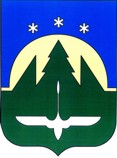 АДМИНИСТРАЦИЯ ГОРОДА ХАНТЫ-МАНСИЙСКАХанты-мансийского автономного округа – ЮгрыПОСТАНОВЛЕНИЕот  23  декабря 2015                                                             № 1442О внесении изменений в постановление Администрации города Ханты-Мансийска от 23.07.2015 № 810 «Об утверждении Порядка формирования, финансового обеспечения, мониторинга выполнения муниципального задания муниципальными учреждениями и предоставления субсидий муниципальным бюджетным и автономным учреждениям города Ханты-Мансийска на финансовое обеспечение выполнения ими муниципальных заданий»В связи с приведением муниципальных правовых актов в соответствие с действующим законодательством, руководствуясь статьей 71 Устава города Ханты-Мансийска:1.Внести в постановление Администрации города Ханты-Мансийска от 23.07.2015 № 810 «Об утверждении Порядка формирования, финансового обеспечения, мониторинга выполнения муниципального задания муниципальными учреждениями и предоставления субсидий муниципальным бюджетным и автономным учреждениям города Ханты-Мансийска на финансовое обеспечение выполнения ими муниципальных заданий»  (далее – постановление) следующие изменения:1.1.Пункт 2 постановления исключить.2. Настоящее постановление вступает в силу со дня его подписания и распространяет свое действие на правоотношения, возникшие с 23.07.2015. Глава Администрациигорода Ханты-Мансийска                               			          М.П. Ряшин